Publicado en Ciudad de México el 04/12/2023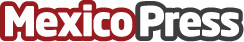 Krispy Kreme y Elf llenan el corazón de magia y alegría en esta Navidad Krispy Kreme celebra el 20 aniversario de Elf con la primera colección de donas navideñas inspirada en los elfosDatos de contacto:Alejandra Molinazleal@atrevia.com55 5922 4262Nota de prensa publicada en: https://www.mexicopress.com.mx/krispy-kreme-y-elf-llenan-el-corazon-de-magia_1 Categorías: Nacional Franquicias Gastronomía Marketing Consumo http://www.mexicopress.com.mx